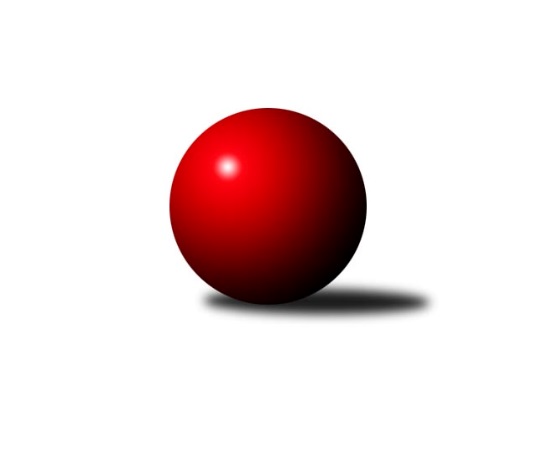 Č.7Ročník 2013/2014	5.5.2024 Okresní přebor Ostrava  2013/2014Statistika 7. kolaTabulka družstev:		družstvo	záp	výh	rem	proh	skore	sety	průměr	body	plné	dorážka	chyby	1.	SKK Ostrava C	7	5	0	2	72 : 40 	(51.5 : 32.5)	2295	10	1616	678	47.4	2.	TJ Unie Hlubina C	7	5	0	2	68 : 44 	(43.5 : 40.5)	2295	10	1619	676	40.6	3.	TJ VOKD Poruba C	6	4	1	1	60 : 36 	(39.0 : 33.0)	2305	9	1631	675	55.2	4.	SKK Ostrava˝D˝	6	4	0	2	63 : 33 	(37.5 : 34.5)	2370	8	1665	705	50.7	5.	TJ Sokol Bohumín D	6	4	0	2	58 : 38 	(42.5 : 29.5)	2271	8	1615	656	65.5	6.	TJ Unie Hlubina˝D˝	6	3	1	2	50 : 46 	(33.0 : 39.0)	2231	7	1630	601	61.2	7.	TJ Sokol Bohumín E	7	3	0	4	54 : 58 	(43.0 : 41.0)	2268	6	1628	640	64.6	8.	TJ VOKD Poruba˝E˝	6	3	0	3	44 : 52 	(36.5 : 35.5)	2231	6	1598	634	73.3	9.	TJ Unie Hlubina E	6	2	1	3	37 : 59 	(33.0 : 39.0)	2261	5	1624	637	60.7	10.	TJ Michalkovice B	6	0	1	5	36 : 60 	(35.0 : 37.0)	2224	1	1601	623	70.2	11.	TJ Unie Hlubina˝F˝	7	0	0	7	18 : 94 	(25.5 : 58.5)	2078	0	1524	554	78.7Tabulka doma:		družstvo	záp	výh	rem	proh	skore	sety	průměr	body	maximum	minimum	1.	TJ Unie Hlubina C	5	5	0	0	60 : 20 	(34.5 : 25.5)	2442	10	2502	2383	2.	TJ Sokol Bohumín D	4	3	0	1	46 : 18 	(32.5 : 15.5)	2305	6	2326	2289	3.	TJ Unie Hlubina˝D˝	3	3	0	0	36 : 12 	(20.0 : 16.0)	2385	6	2446	2271	4.	SKK Ostrava C	4	3	0	1	42 : 22 	(32.0 : 16.0)	2376	6	2422	2338	5.	TJ VOKD Poruba˝E˝	4	3	0	1	36 : 28 	(27.0 : 21.0)	2188	6	2257	2135	6.	TJ Sokol Bohumín E	3	2	0	1	30 : 18 	(20.0 : 16.0)	2328	4	2369	2298	7.	TJ VOKD Poruba C	2	1	1	0	22 : 10 	(13.0 : 11.0)	2277	3	2331	2222	8.	TJ Unie Hlubina E	4	1	1	2	23 : 41 	(22.0 : 26.0)	2321	3	2358	2275	9.	SKK Ostrava˝D˝	2	1	0	1	18 : 14 	(13.0 : 11.0)	2249	2	2255	2242	10.	TJ Michalkovice B	1	0	0	1	6 : 10 	(6.0 : 6.0)	2163	0	2163	2163	11.	TJ Unie Hlubina˝F˝	3	0	0	3	10 : 38 	(11.0 : 25.0)	2294	0	2311	2270Tabulka venku:		družstvo	záp	výh	rem	proh	skore	sety	průměr	body	maximum	minimum	1.	SKK Ostrava˝D˝	4	3	0	1	45 : 19 	(24.5 : 23.5)	2402	6	2443	2372	2.	TJ VOKD Poruba C	4	3	0	1	38 : 26 	(26.0 : 22.0)	2320	6	2363	2285	3.	SKK Ostrava C	3	2	0	1	30 : 18 	(19.5 : 16.5)	2267	4	2282	2241	4.	TJ Unie Hlubina E	2	1	0	1	14 : 18 	(11.0 : 13.0)	2292	2	2398	2186	5.	TJ Sokol Bohumín D	2	1	0	1	12 : 20 	(10.0 : 14.0)	2302	2	2382	2221	6.	TJ Sokol Bohumín E	4	1	0	3	24 : 40 	(23.0 : 25.0)	2238	2	2410	2155	7.	TJ Michalkovice B	5	0	1	4	30 : 50 	(29.0 : 31.0)	2245	1	2365	2137	8.	TJ Unie Hlubina˝D˝	3	0	1	2	14 : 34 	(13.0 : 23.0)	2226	1	2430	2083	9.	TJ VOKD Poruba˝E˝	2	0	0	2	8 : 24 	(9.5 : 14.5)	2253	0	2340	2166	10.	TJ Unie Hlubina C	2	0	0	2	8 : 24 	(9.0 : 15.0)	2222	0	2244	2199	11.	TJ Unie Hlubina˝F˝	4	0	0	4	8 : 56 	(14.5 : 33.5)	2066	0	2238	1946Tabulka podzimní části:		družstvo	záp	výh	rem	proh	skore	sety	průměr	body	doma	venku	1.	SKK Ostrava C	7	5	0	2	72 : 40 	(51.5 : 32.5)	2295	10 	3 	0 	1 	2 	0 	1	2.	TJ Unie Hlubina C	7	5	0	2	68 : 44 	(43.5 : 40.5)	2295	10 	5 	0 	0 	0 	0 	2	3.	TJ VOKD Poruba C	6	4	1	1	60 : 36 	(39.0 : 33.0)	2305	9 	1 	1 	0 	3 	0 	1	4.	SKK Ostrava˝D˝	6	4	0	2	63 : 33 	(37.5 : 34.5)	2370	8 	1 	0 	1 	3 	0 	1	5.	TJ Sokol Bohumín D	6	4	0	2	58 : 38 	(42.5 : 29.5)	2271	8 	3 	0 	1 	1 	0 	1	6.	TJ Unie Hlubina˝D˝	6	3	1	2	50 : 46 	(33.0 : 39.0)	2231	7 	3 	0 	0 	0 	1 	2	7.	TJ Sokol Bohumín E	7	3	0	4	54 : 58 	(43.0 : 41.0)	2268	6 	2 	0 	1 	1 	0 	3	8.	TJ VOKD Poruba˝E˝	6	3	0	3	44 : 52 	(36.5 : 35.5)	2231	6 	3 	0 	1 	0 	0 	2	9.	TJ Unie Hlubina E	6	2	1	3	37 : 59 	(33.0 : 39.0)	2261	5 	1 	1 	2 	1 	0 	1	10.	TJ Michalkovice B	6	0	1	5	36 : 60 	(35.0 : 37.0)	2224	1 	0 	0 	1 	0 	1 	4	11.	TJ Unie Hlubina˝F˝	7	0	0	7	18 : 94 	(25.5 : 58.5)	2078	0 	0 	0 	3 	0 	0 	4Tabulka jarní části:		družstvo	záp	výh	rem	proh	skore	sety	průměr	body	doma	venku	1.	SKK Ostrava˝D˝	0	0	0	0	0 : 0 	(0.0 : 0.0)	0	0 	0 	0 	0 	0 	0 	0 	2.	TJ Unie Hlubina˝F˝	0	0	0	0	0 : 0 	(0.0 : 0.0)	0	0 	0 	0 	0 	0 	0 	0 	3.	TJ Michalkovice B	0	0	0	0	0 : 0 	(0.0 : 0.0)	0	0 	0 	0 	0 	0 	0 	0 	4.	TJ Sokol Bohumín E	0	0	0	0	0 : 0 	(0.0 : 0.0)	0	0 	0 	0 	0 	0 	0 	0 	5.	SKK Ostrava C	0	0	0	0	0 : 0 	(0.0 : 0.0)	0	0 	0 	0 	0 	0 	0 	0 	6.	TJ Sokol Bohumín D	0	0	0	0	0 : 0 	(0.0 : 0.0)	0	0 	0 	0 	0 	0 	0 	0 	7.	TJ VOKD Poruba˝E˝	0	0	0	0	0 : 0 	(0.0 : 0.0)	0	0 	0 	0 	0 	0 	0 	0 	8.	TJ Unie Hlubina C	0	0	0	0	0 : 0 	(0.0 : 0.0)	0	0 	0 	0 	0 	0 	0 	0 	9.	TJ Unie Hlubina˝D˝	0	0	0	0	0 : 0 	(0.0 : 0.0)	0	0 	0 	0 	0 	0 	0 	0 	10.	TJ Unie Hlubina E	0	0	0	0	0 : 0 	(0.0 : 0.0)	0	0 	0 	0 	0 	0 	0 	0 	11.	TJ VOKD Poruba C	0	0	0	0	0 : 0 	(0.0 : 0.0)	0	0 	0 	0 	0 	0 	0 	0 Zisk bodů pro družstvo:		jméno hráče	družstvo	body	zápasy	v %	dílčí body	sety	v %	1.	Petr Šebestík 	SKK Ostrava˝D˝ 	12	/	6	(100%)		/		(%)	2.	Michal Blinka 	SKK Ostrava C 	12	/	7	(86%)		/		(%)	3.	Miroslav Futerko 	SKK Ostrava C 	12	/	7	(86%)		/		(%)	4.	Alena Koběrová 	TJ Unie Hlubina˝D˝ 	10	/	5	(100%)		/		(%)	5.	Helena Hýžová 	TJ VOKD Poruba C 	10	/	6	(83%)		/		(%)	6.	Miroslav Koloděj 	SKK Ostrava˝D˝ 	10	/	6	(83%)		/		(%)	7.	Karel Kudela 	TJ Unie Hlubina C 	10	/	6	(83%)		/		(%)	8.	Jaroslav Čapek 	SKK Ostrava˝D˝ 	10	/	6	(83%)		/		(%)	9.	Richard Šimek 	TJ VOKD Poruba C 	10	/	6	(83%)		/		(%)	10.	Václav Rábl 	TJ Unie Hlubina C 	10	/	7	(71%)		/		(%)	11.	Jan Kohutek 	TJ Sokol Bohumín E 	10	/	7	(71%)		/		(%)	12.	Vojtěch Zaškolný 	TJ Sokol Bohumín E 	10	/	7	(71%)		/		(%)	13.	Rudolf Riezner 	TJ Unie Hlubina C 	10	/	7	(71%)		/		(%)	14.	Miroslav Heczko 	SKK Ostrava C 	8	/	4	(100%)		/		(%)	15.	Pavel Marek 	TJ Unie Hlubina C 	8	/	4	(100%)		/		(%)	16.	Jiří Řepecký 	TJ Michalkovice B 	8	/	4	(100%)		/		(%)	17.	Jiří Břeska 	TJ Unie Hlubina E 	8	/	5	(80%)		/		(%)	18.	Hana Zaškolná 	TJ Sokol Bohumín D 	8	/	5	(80%)		/		(%)	19.	Zdeněk Zhýbala 	TJ Michalkovice B 	8	/	5	(80%)		/		(%)	20.	Kateřina Honlová 	TJ Sokol Bohumín E 	8	/	5	(80%)		/		(%)	21.	Hana Vlčková 	TJ Unie Hlubina˝D˝ 	8	/	5	(80%)		/		(%)	22.	Roman Klímek 	TJ VOKD Poruba C 	8	/	6	(67%)		/		(%)	23.	Jan Stuš 	TJ Sokol Bohumín D 	8	/	6	(67%)		/		(%)	24.	Martin Futerko 	SKK Ostrava C 	6	/	3	(100%)		/		(%)	25.	Tomáš Kubát 	SKK Ostrava C 	6	/	4	(75%)		/		(%)	26.	Vojtěch Turlej 	TJ VOKD Poruba˝E˝ 	6	/	4	(75%)		/		(%)	27.	Jaroslav Hrabuška 	TJ VOKD Poruba C 	6	/	4	(75%)		/		(%)	28.	Vlastimil Pacut 	TJ Sokol Bohumín D 	6	/	5	(60%)		/		(%)	29.	Václav Kladiva 	TJ Sokol Bohumín D 	6	/	5	(60%)		/		(%)	30.	Josef Paulus 	TJ Michalkovice B 	6	/	5	(60%)		/		(%)	31.	Koloman Bagi 	TJ Unie Hlubina˝D˝ 	6	/	5	(60%)		/		(%)	32.	Zdeněk Hebda 	TJ VOKD Poruba˝E˝ 	6	/	6	(50%)		/		(%)	33.	František Sedláček 	TJ Unie Hlubina˝D˝ 	6	/	6	(50%)		/		(%)	34.	Jiří Koloděj 	SKK Ostrava˝D˝ 	6	/	6	(50%)		/		(%)	35.	René Světlík 	TJ Sokol Bohumín D 	6	/	6	(50%)		/		(%)	36.	Martin Ševčík 	TJ Sokol Bohumín E 	6	/	6	(50%)		/		(%)	37.	František Hájek 	TJ VOKD Poruba˝E˝ 	6	/	6	(50%)		/		(%)	38.	Petr Tomaňa 	TJ Unie Hlubina C 	6	/	7	(43%)		/		(%)	39.	Jan Zych 	TJ Michalkovice B 	4	/	3	(67%)		/		(%)	40.	Zdeňka Lacinová 	TJ Unie Hlubina˝D˝ 	4	/	3	(67%)		/		(%)	41.	Antonín Chalcář 	TJ VOKD Poruba C 	4	/	4	(50%)		/		(%)	42.	Markéta Kohutková 	TJ Sokol Bohumín D 	4	/	4	(50%)		/		(%)	43.	René Svoboda 	SKK Ostrava˝D˝ 	4	/	4	(50%)		/		(%)	44.	Lubomír Jančár 	TJ Unie Hlubina E 	4	/	5	(40%)		/		(%)	45.	Rostislav Hrbáč 	SKK Ostrava C 	4	/	5	(40%)		/		(%)	46.	Petr Řepecky 	TJ Michalkovice B 	4	/	5	(40%)		/		(%)	47.	Radim Bezruč 	TJ VOKD Poruba˝E˝ 	4	/	5	(40%)		/		(%)	48.	Kamila Vichrová 	TJ Sokol Bohumín D 	4	/	5	(40%)		/		(%)	49.	Andrea Rojová 	TJ Sokol Bohumín E 	4	/	5	(40%)		/		(%)	50.	Karel Svoboda 	TJ Unie Hlubina E 	4	/	5	(40%)		/		(%)	51.	František Modlitba 	TJ Sokol Bohumín E 	4	/	5	(40%)		/		(%)	52.	Daniel Herák 	TJ Unie Hlubina˝F˝ 	4	/	7	(29%)		/		(%)	53.	Irena Šafárová 	TJ Unie Hlubina˝F˝ 	4	/	7	(29%)		/		(%)	54.	Maxim Bedarev 	TJ Unie Hlubina˝F˝ 	4	/	7	(29%)		/		(%)	55.	Libor Pšenica 	TJ Unie Hlubina˝F˝ 	4	/	7	(29%)		/		(%)	56.	Tereza Vargová 	SKK Ostrava˝D˝ 	3	/	3	(50%)		/		(%)	57.	Jiří Číž 	TJ VOKD Poruba˝E˝ 	2	/	1	(100%)		/		(%)	58.	Emilie Deigruberová 	TJ VOKD Poruba˝E˝ 	2	/	1	(100%)		/		(%)	59.	Helena Martinčáková 	TJ VOKD Poruba C 	2	/	2	(50%)		/		(%)	60.	Jiří Preksta 	TJ Unie Hlubina˝D˝ 	2	/	2	(50%)		/		(%)	61.	Jiří Prokop 	TJ Unie Hlubina C 	2	/	2	(50%)		/		(%)	62.	Libor Mendlík 	TJ Unie Hlubina E 	2	/	3	(33%)		/		(%)	63.	Karolina Chodurová 	SKK Ostrava C 	2	/	3	(33%)		/		(%)	64.	Michal Brablec 	TJ Unie Hlubina E 	2	/	3	(33%)		/		(%)	65.	Vladimír Rada 	TJ VOKD Poruba C 	2	/	3	(33%)		/		(%)	66.	Oldřich Neuverth 	TJ Unie Hlubina˝D˝ 	2	/	3	(33%)		/		(%)	67.	Mirko Šťastný 	TJ VOKD Poruba C 	2	/	3	(33%)		/		(%)	68.	Marek Číž 	TJ VOKD Poruba˝E˝ 	2	/	3	(33%)		/		(%)	69.	Michaela Černá 	TJ Unie Hlubina˝F˝ 	2	/	4	(25%)		/		(%)	70.	Lukáš Skřipek 	TJ VOKD Poruba˝E˝ 	2	/	4	(25%)		/		(%)	71.	Bohumil Klimša 	SKK Ostrava˝D˝ 	2	/	4	(25%)		/		(%)	72.	Veronika Rybářová 	TJ Unie Hlubina E 	2	/	5	(20%)		/		(%)	73.	Jiří Štroch 	TJ Unie Hlubina E 	2	/	5	(20%)		/		(%)	74.	Oldřich Stolařík 	SKK Ostrava C 	2	/	5	(20%)		/		(%)	75.	Lukáš Trojek 	TJ VOKD Poruba˝E˝ 	2	/	6	(17%)		/		(%)	76.	Martin Ščerba 	TJ Michalkovice B 	2	/	6	(17%)		/		(%)	77.	Josef Navalaný 	TJ Unie Hlubina C 	2	/	6	(17%)		/		(%)	78.	Pavel Rybář 	TJ Unie Hlubina E 	1	/	3	(17%)		/		(%)	79.	Pavel Kubina 	SKK Ostrava˝D˝ 	0	/	1	(0%)		/		(%)	80.	Lukáš Světlík 	TJ Sokol Bohumín E 	0	/	1	(0%)		/		(%)	81.	Radek Říman 	TJ Michalkovice B 	0	/	2	(0%)		/		(%)	82.	Jiří Schneider 	TJ VOKD Poruba C 	0	/	2	(0%)		/		(%)	83.	Pavel Lyčka 	TJ Unie Hlubina E 	0	/	2	(0%)		/		(%)	84.	Anna Káňová 	TJ Unie Hlubina˝F˝ 	0	/	2	(0%)		/		(%)	85.	Pavel Chodura 	SKK Ostrava C 	0	/	2	(0%)		/		(%)	86.	Vladimír Malovaný 	SKK Ostrava C 	0	/	2	(0%)		/		(%)	87.	Petra Jurášková 	TJ Michalkovice B 	0	/	3	(0%)		/		(%)	88.	Lenka Raabová 	TJ Unie Hlubina C 	0	/	3	(0%)		/		(%)	89.	Alžběta Ferenčíková 	TJ Unie Hlubina˝F˝ 	0	/	3	(0%)		/		(%)	90.	Tomáš Papala 	TJ Michalkovice B 	0	/	3	(0%)		/		(%)	91.	Božena Olšovská 	TJ Unie Hlubina˝D˝ 	0	/	3	(0%)		/		(%)	92.	Monika Slovíková 	TJ Unie Hlubina˝D˝ 	0	/	4	(0%)		/		(%)	93.	Eva Michňová 	TJ Unie Hlubina˝F˝ 	0	/	5	(0%)		/		(%)	94.	Miroslava Ševčíková 	TJ Sokol Bohumín E 	0	/	6	(0%)		/		(%)Průměry na kuželnách:		kuželna	průměr	plné	dorážka	chyby	výkon na hráče	1.	TJ Unie Hlubina, 1-2	2355	1672	683	57.0	(392.6)	2.	SKK Ostrava, 1-2	2287	1609	677	50.8	(381.2)	3.	TJ Sokol Bohumín, 1-4	2272	1641	630	69.6	(378.7)	4.	TJ Michalkovice, 1-2	2202	1543	659	41.0	(367.0)	5.	TJ VOKD Poruba, 1-4	2196	1572	623	71.9	(366.1)Nejlepší výkony na kuželnách:TJ Unie Hlubina, 1-2TJ Unie Hlubina C	2502	3. kolo	Václav Rábl 	TJ Unie Hlubina C	460	5. koloTJ Unie Hlubina C	2450	2. kolo	Václav Rábl 	TJ Unie Hlubina C	457	3. koloTJ Unie Hlubina C	2450	1. kolo	Hana Vlčková 	TJ Unie Hlubina˝D˝	450	4. koloTJ Unie Hlubina˝D˝	2446	4. kolo	Jan Zych 	TJ Michalkovice B	447	2. koloSKK Ostrava˝D˝	2443	1. kolo	Jiří Koloděj 	SKK Ostrava˝D˝	443	1. koloSKK Ostrava˝D˝	2442	5. kolo	Rudolf Riezner 	TJ Unie Hlubina C	438	3. koloTJ Unie Hlubina˝D˝	2437	2. kolo	Jiří Koloděj 	SKK Ostrava˝D˝	435	5. koloTJ Unie Hlubina˝D˝	2430	3. kolo	Jiří Břeska 	TJ Unie Hlubina E	434	6. koloTJ Unie Hlubina C	2423	5. kolo	Lubomír Jančár 	TJ Unie Hlubina E	432	6. koloTJ Sokol Bohumín E	2410	7. kolo	Libor Mendlík 	TJ Unie Hlubina E	432	2. koloSKK Ostrava, 1-2SKK Ostrava C	2422	5. kolo	Michal Blinka 	SKK Ostrava C	445	5. koloSKK Ostrava C	2402	7. kolo	Michal Blinka 	SKK Ostrava C	436	3. koloSKK Ostrava˝D˝	2390	3. kolo	Petr Šebestík 	SKK Ostrava˝D˝	431	3. koloSKK Ostrava C	2343	1. kolo	Martin Futerko 	SKK Ostrava C	429	7. koloSKK Ostrava C	2338	3. kolo	Jaroslav Čapek 	SKK Ostrava˝D˝	428	3. koloTJ VOKD Poruba C	2286	6. kolo	Tomáš Kubát 	SKK Ostrava C	426	5. koloTJ VOKD Poruba C	2285	1. kolo	Miroslav Heczko 	SKK Ostrava C	418	7. koloSKK Ostrava˝D˝	2255	2. kolo	Jiří Koloděj 	SKK Ostrava˝D˝	418	3. koloTJ Unie Hlubina C	2244	7. kolo	Miroslav Futerko 	SKK Ostrava C	416	5. koloSKK Ostrava˝D˝	2242	6. kolo	Jiří Koloděj 	SKK Ostrava˝D˝	415	2. koloTJ Sokol Bohumín, 1-4TJ Sokol Bohumín D	2382	1. kolo	René Světlík 	TJ Sokol Bohumín D	455	1. koloSKK Ostrava˝D˝	2372	7. kolo	Martin Ševčík 	TJ Sokol Bohumín E	440	3. koloTJ Sokol Bohumín E	2369	1. kolo	Martin Futerko 	SKK Ostrava C	436	2. koloTJ Sokol Bohumín D	2326	4. kolo	Vojtěch Zaškolný 	TJ Sokol Bohumín E	430	5. koloTJ Sokol Bohumín E	2316	3. kolo	Bohumil Klimša 	SKK Ostrava˝D˝	428	7. koloTJ Sokol Bohumín D	2313	2. kolo	Zdeněk Zhýbala 	TJ Michalkovice B	423	3. koloTJ Sokol Bohumín E	2298	5. kolo	Kateřina Honlová 	TJ Sokol Bohumín E	421	1. koloTJ Sokol Bohumín D	2290	7. kolo	Hana Zaškolná 	TJ Sokol Bohumín D	417	7. koloTJ Sokol Bohumín D	2289	6. kolo	Vojtěch Zaškolný 	TJ Sokol Bohumín E	416	1. koloSKK Ostrava C	2282	2. kolo	Martin Ševčík 	TJ Sokol Bohumín E	410	1. koloTJ Michalkovice, 1-2SKK Ostrava C	2241	4. kolo	Jiří Řepecký 	TJ Michalkovice B	405	4. koloTJ Michalkovice B	2163	4. kolo	Zdeněk Zhýbala 	TJ Michalkovice B	404	4. kolo		. kolo	Josef Paulus 	TJ Michalkovice B	396	4. kolo		. kolo	Oldřich Stolařík 	SKK Ostrava C	393	4. kolo		. kolo	Miroslav Futerko 	SKK Ostrava C	393	4. kolo		. kolo	Michal Blinka 	SKK Ostrava C	391	4. kolo		. kolo	Martin Futerko 	SKK Ostrava C	389	4. kolo		. kolo	Radek Říman 	TJ Michalkovice B	367	4. kolo		. kolo	Pavel Chodura 	SKK Ostrava C	340	4. kolo		. kolo	Karolina Chodurová 	SKK Ostrava C	335	4. koloTJ VOKD Poruba, 1-4TJ VOKD Poruba C	2331	5. kolo	Zdeněk Zhýbala 	TJ Michalkovice B	447	7. koloSKK Ostrava C	2279	6. kolo	Roman Klímek 	TJ VOKD Poruba C	424	5. koloTJ Michalkovice B	2270	7. kolo	Miroslav Heczko 	SKK Ostrava C	424	6. koloTJ VOKD Poruba˝E˝	2257	4. kolo	Zdeněk Hebda 	TJ VOKD Poruba˝E˝	419	4. koloTJ VOKD Poruba C	2222	7. kolo	Jiří Řepecký 	TJ Michalkovice B	416	1. koloTJ Sokol Bohumín D	2221	5. kolo	Zdeněk Hebda 	TJ VOKD Poruba˝E˝	412	6. koloTJ VOKD Poruba˝E˝	2205	6. kolo	Miroslav Futerko 	SKK Ostrava C	410	6. koloTJ Unie Hlubina C	2199	4. kolo	Richard Šimek 	TJ VOKD Poruba C	405	7. koloTJ VOKD Poruba˝E˝	2156	1. kolo	Helena Hýžová 	TJ VOKD Poruba C	404	5. koloTJ Michalkovice B	2137	1. kolo	Antonín Chalcář 	TJ VOKD Poruba C	402	5. koloČetnost výsledků:	8.0 : 8.0	2x	6.0 : 10.0	4x	4.0 : 12.0	3x	2.0 : 14.0	3x	16.0 : 0.0	3x	14.0 : 2.0	5x	12.0 : 4.0	6x	10.0 : 6.0	8x	1.0 : 15.0	1x